UPAYA MENINGKATKAN MOTIVASI BELAJAR SISWA DENGAN MENGGUNAKAN MODEL PEMBELAJARAN DISCOVERY LEARNING PADA TEMA PEDULI TERHADAP MAKHLUK HIDUP KELAS V SDN 194144 SIMANABUN TAHUN AJARAN 2022/2023WENNY SUSANTI PURBANPM. 191434164Penelitian ini merupakan penelitian tindakan kelas (PTK). Tujuan penelitian ini untuk meningkatkan motivasi belajar siswa pada tema peduli terhadap makhluk hidup menggunakan model pembelajaran Discovery Learning. Metode penelitian ini menggunakan metode PTK, terdiri dari empat langkah yaitu: (1) perencanaan, (2) pelaksaan, (3) pengamatan dan (4) refleksi. peneliti menggunakan dua siklus.Instrument dalam penelitian ini adalah lembar aktivitas belajar siswa yang terkait dengan motivasi belajar dan lembar aktivitas mengajar guru dikelas, Lembar wawancara serta tes tertulis. Dari siklus 1 dengan menggunakan model pembelajaran discovery Learning  menunjukkan  motivasi belajar siswa mencapai 55,88% dan termasuk dalam kategori cukup, hasil belajar siswa yang telah mencapai KKM mencapai 55,88% , Serta disiklus II motivasi belajar siswa mencapai 80%, kategori baik serta hasil belajar siswa di siklus 1I 86,36% dan kategori baik. Hasil penelitian ini menunjukkan bahwasanya dengan menggunakan model pembelajaran Discovery Learning dapat meningkatkan motivasi belajar siswa, peneliti saat melakukan penelitian pada siklus I dan Siklus II terjadi peningkatan motivasi belajar sebanyak 24,12%Kata Kunci: motivasi, belajar, model discovery learning 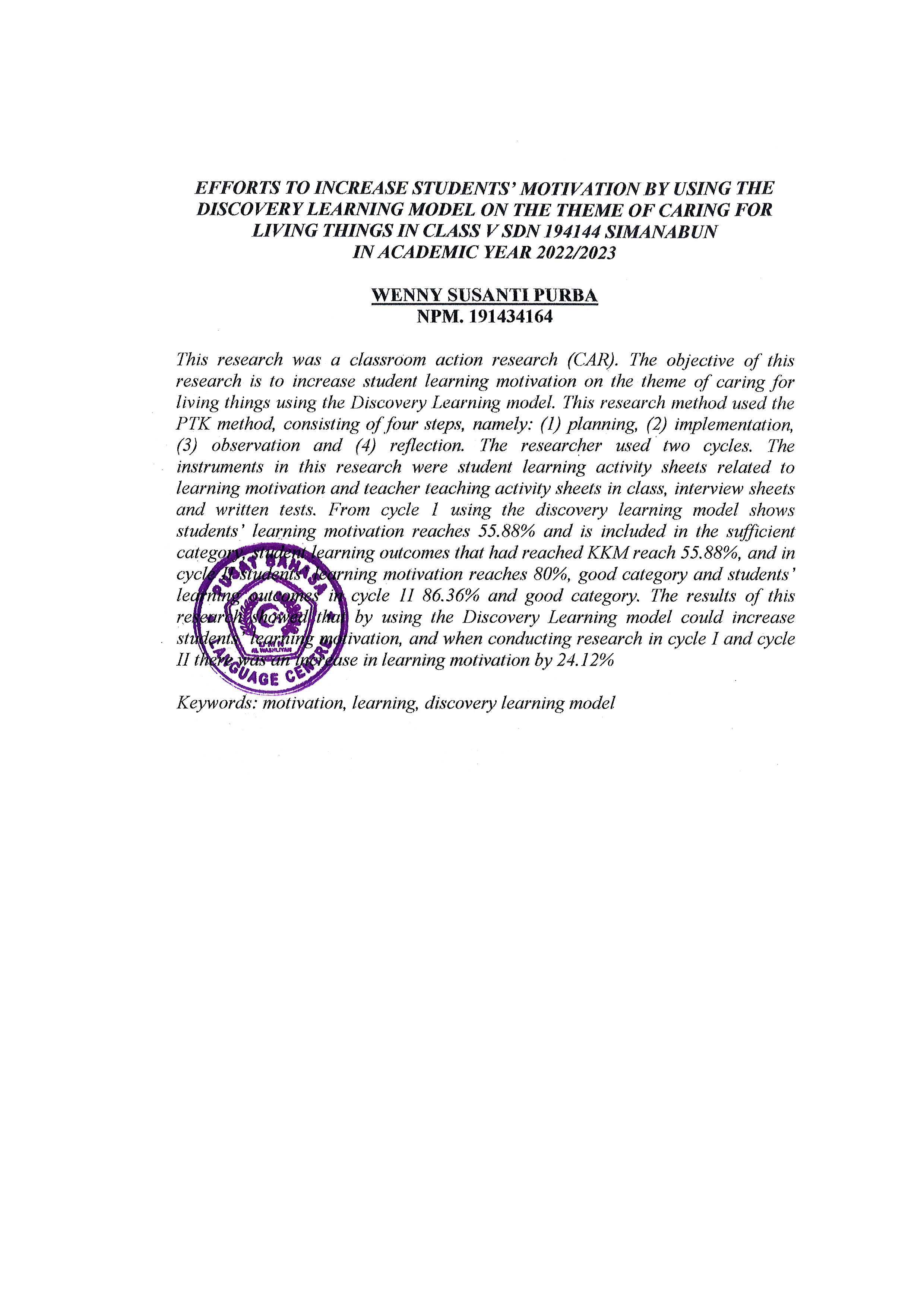 